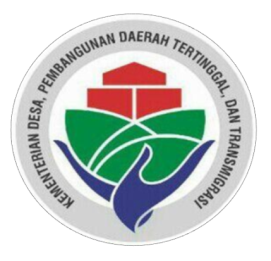 Jakarta, 14 Maret 2018Nomor	:	009/UND/PJKK.4/ULP-KDPDTT/03/2018Lamp.	:	1 HalamanHal	:	Undangan Pembuktian Dokumen KualifikasiKepada Yth.Direktur CV. Venusdi_     TempatMenindaklanjuti hasil evaluasi dokumen kualifikasi untuk paket Pekerjaan Pembangunan Sarana Air Bersih di Kabupaten Kapuas Hulu.Bersama ini Kelompok Kerja (POKJA.4) Unit Layanan Pengadaan Jasa Konstruksi dan Jasa Konsultansi Kementerian Desa, Pembangunan Daerah Tertinggal dan Transmigrasi RI meminta kehadirannya untuk melakukan Pembuktian Evaluasi Kualifikasi pada : Hari / Tanggal	:	Kamis s.d Jum’at/15 s.d 16 Maret 2018	Waktu	:	10.00 – 15.00 WIBTempat	:	Lantai 5 Gd. Kementerian Desa PDT danTransmigrasi		Jl. Abdul Muis No. 7 Jakarta PusatDiminta untuk membawa serta:Dokumen Kualifikasi (Asli) sesuai dengan Daftar Isian Kualifikasi yang di unggah oleh masing-masing perusahaan;Menghadirkan Direktur (jika berhalangan hadir dapat diwakilkan dengan membawa serta Surat Kuasa bermaterai serta KTP/SIM asli pemberi dan penerima kuasa)Demikian disampaikan, atas perhatian dan kehadirannya kami ucapkan terima kasih.KELOMPOK KERJA (POKJA.4)UNIT LAYANAN PENGADAANJASA KONSTRUKSI DAN JASA KONSULTANSI KEMENTERIAN DESA, PDT DAN TRANSMIGRASIKEMENTERIAN DESA PEMBANGUNAN DAERAH TERTINGGALDAN TRANSMIGRASI REPUBLIK INDONESIAKELOMPOK KERJA (POKJA.4)UNIT LAYANAN PENGADAANJASA KONSTRUKSI DAN JASA KONSULTANSIJalan Abdul MuisNomor 7 Jakarta Pusat 10110Telepon 021-3500334 II Fax 021-3864607 II Website : www.kemendesa.go.id